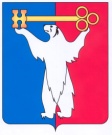 АДМИНИСТРАЦИЯ ГОРОДА НОРИЛЬСКАКРАСНОЯРСКОГО КРАЯРАСПОРЯЖЕНИЕ09.02.2022 		                           г. Норильск			                  № 605О внесении изменений в распоряжение Администрации города Норильска                         от 04.06.2018 № 2902 С целью урегулирования отдельных вопросов, связанных с деятельностью руководителей муниципальных учреждений, муниципальных унитарных предприятий муниципального образования город Норильск, обществ с ограниченной ответственностью, единственным участником которых является Администрация города Норильска,1. Внести в распоряжение Администрации города Норильска от 04.06.2018 
№ 2902 «Об урегулировании отдельных вопросов, связанных с деятельностью руководителей муниципальных учреждений, муниципальных унитарных предприятий муниципального образования город Норильск, обществ с ограниченной ответственностью, единственным участником которых является Администрация города Норильска» (далее – Распоряжение) следующее изменение:1.1. дополнить Распоряжение новым пунктом 1.20 следующего содержания:«1.20. Освобождение руководителя от работы при вакцинации (в день вакцинации, в день, следующий за днем вакцинации, либо по соглашению между работодателем и работником - в иные дни) против новой коронавирусной инфекции, вызванной 2019-nCoV, осуществляется в соответствии с постановлением Главы города Норильска от 14.12.2021 № 155 «Об освобождении работников от работы при вакцинации против новой коронавирусной инфекции, вызванной 2019-nCoV».Предоставление руководителю дней (дня), указанных в абзаце первом настоящего пункта, оформляется распоряжением Администрации города Норильска, издаваемым начальником Управления.».2. Разместить настоящее распоряжение на официальном сайте муниципального образования город Норильск.3. Управлению по персоналу Администрации города Норильска ознакомить с настоящим распоряжением руководителей муниципальных учреждений, муниципальных унитарных предприятий муниципального образования город Норильск, обществ с ограниченной ответственностью, единственным участником которых является Администрация города Норильска, под роспись в течение 7 рабочих дней со дня издания настоящего распоряжения (в случае временного отсутствия (отпуск, временная нетрудоспособность, служебная командировка и др.) - в срок не позднее 5 рабочих дней со дня выхода их на работу).Глава города Норильска							        Д.В. Карасев